6A Introduction to Hyperbolic Functions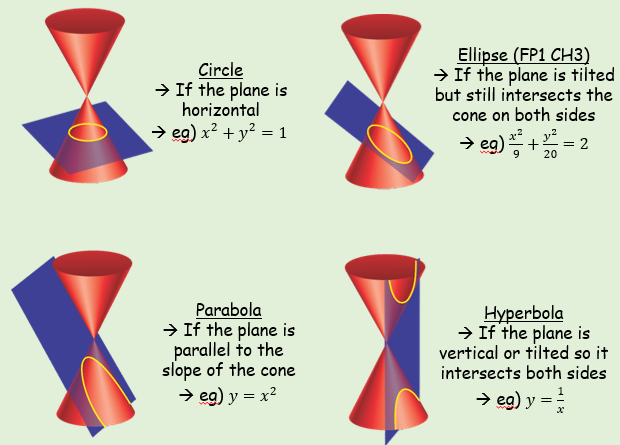 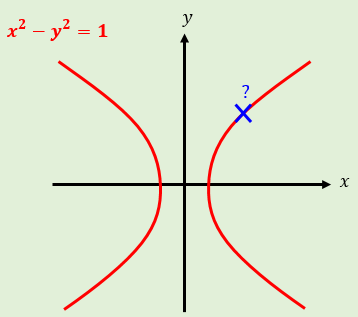 Find, to 2 decimal places, the value of:Find the exact value of:Find the value of  for which . Give your answer to 2 decimal places.Sketch hyperbolic function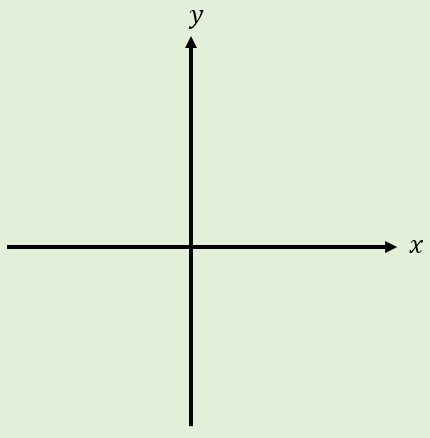 6B Inverse Hyperbolic FunctionsSketch hyperbolic functionShow that Show that Find an expression for  using logarithmsExpress using natural logarithms:6C Hyperbolic Equations and IdentitiesProve that:Osborn’s Rule: Write down the hyperbolic identity corresponding to:Given that , find the exact value of:Solve the equation below for real values of .Solve the equation below, giving answers as natural logarithms.Solve the equation below, giving answers as natural logarithms where appropriate.Some additions to Osborn’s rule6D Differentiating HyperbolicsShow that Show that Show that Differentiate  with respect to Differentiate  with respect to Given that:Where  and  are constants, prove that Show that Given , find  Given , prove that:Show that Find the first two non-zero terms in the series expansion of The general term for the series expansion of  is given by:Find, in its simplest terms, the third term in the sequenceUse your approximation, up to and including the term in , to find an approximation for Calculate the percentage error by using this approximation6E Integrating HyperbolicsFindBy using an appropriate substitution, find:Formula book reference: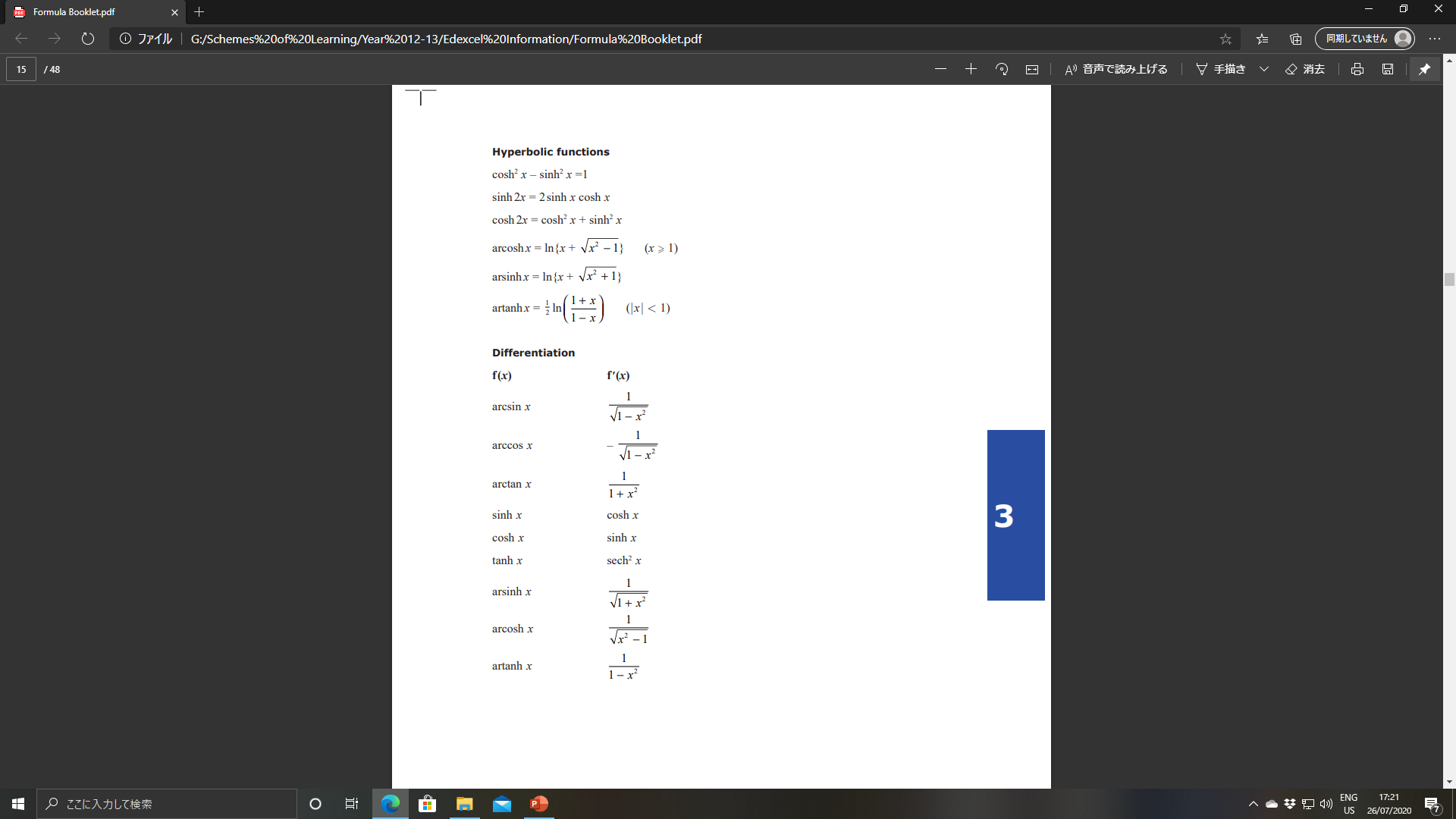 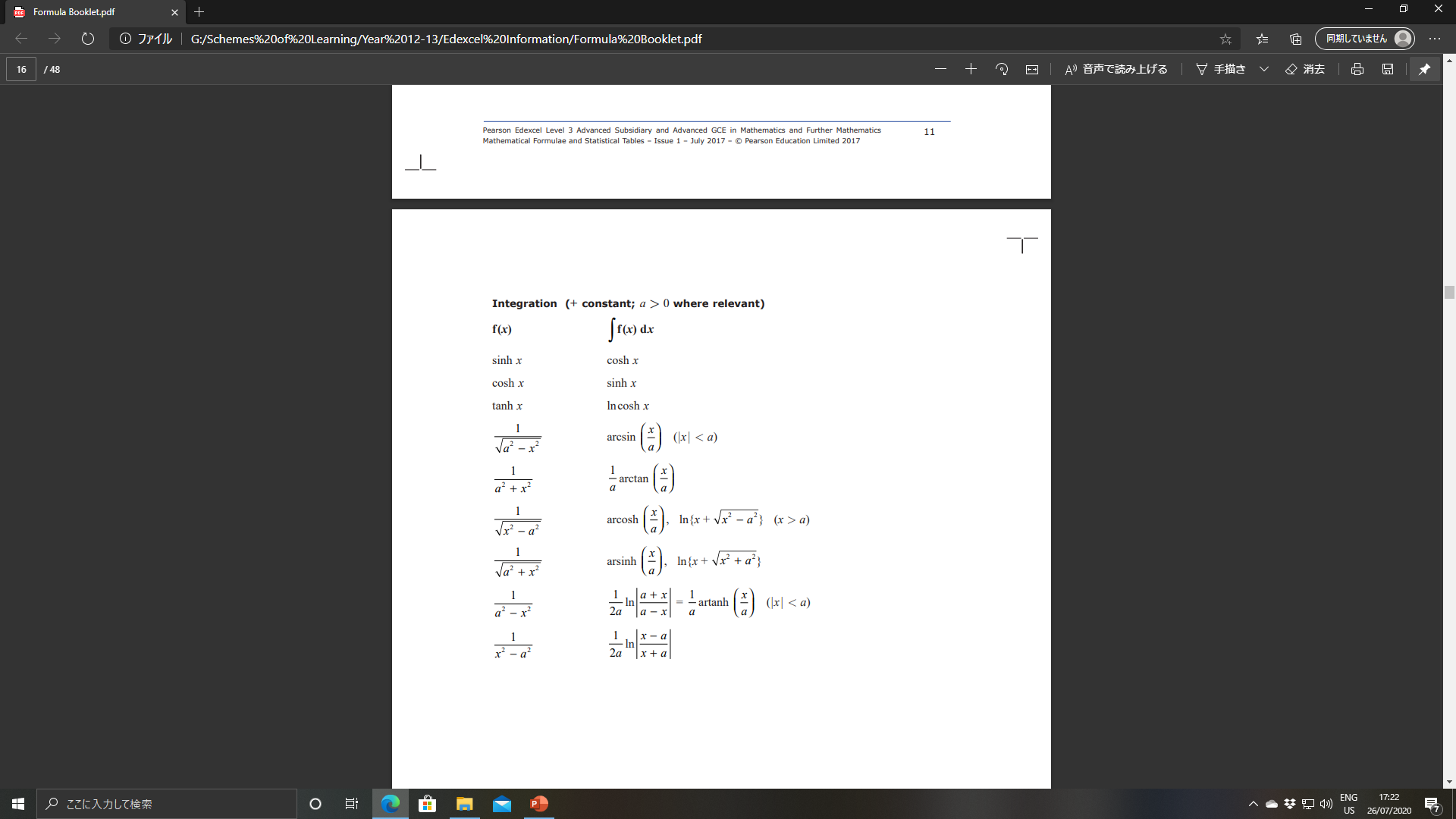 Show thatBy using a hyperbolic substitution, evaluate:Use the substitution to find: